Connecticut Interscholastic Athletic ConferenceExertional Heat Illness  Program & Annual ReviewAnnual Review 2021-22Required for ALL School Coaches in Connecticut NOTE:  This document was developed to provide coaches with an annual review of current and relevant information regarding exertional heat illness.  In addition to reviewing this document, the annual review must include the following prescribed resource -  https://www.youtube.com/watch?v=1lmy_o7k1B4 . A new form is required to be read, signed, dated and kept on file by their associated school district annually  to comply with Connecticut Interscholastic Athletic Conference requirement for Exertional Heat Illness Awareness Education program.  Part I – Exertional Heat Illness - What is exertional heat illness?There are four types of Exertional Heat Illnesses:
1.  Heat Cramps - are painful, involuntary cramping often in the legs, arms and abdomen with muscle contraction. 2.  Heat Syncope  - is a fainting episode that occurs when an individual in a hot environment does not have adequate blood flow to the brain and loses consciousness.  3.  Heat Exhaustion - is the inability to continue to exercise in the heat due to cardiovascular insufficiency and energy depletion that may not be associated with physical collapse and is the most common heat related condition.  4.  Heat Stroke -  occurs when the body’s temperature rises so much that the cooling system stops working. Heat Stroke is a life threatening condition and should be treated immediately.  Part  II - Signs and Symptoms of Heat Exhaustion and Heat StrokePART III - Heat Acclimatization and Prevention of Exertional Heat IllnessHeat acclimatization is a series of adaptations that helps the body prepare for exercise in the heat. These changes help the body maintain lower temperature and heart rate, enhance sweating, and store more water. The lower heart rate and body temperature means that athletes can exercise longer and at a higher intensity, which lowers the risk for heat illness.  This complex series of changes or adaptations occur in a controlled environment over the course of 7 to 14 days. To prevent exertional heat illness, a coach must be aware of an athlete’s medical history.  Some health conditions such as obesity can cause athletes to be more vulnerable to heat, which can lengthen their adaptation to the heat.  A coach must make sure athletes are hydrating enough.  Athletes should have unlimited access to water during exercise/activity.  When exercise is greater than 60 minutes or in exercise is going to be intense and in the heat, athletes should have access to sports drinks.   Coaches should encourage athletes to hydrate before and after practice.  Every athletic program should have guidelines for activity regarding heat.  The best practice for determining these guidelines is using a Wet Bulb Globe Temperature (WBGT).  Activity should be modified based on the on-site WBGT reading. Coaches must keep track of the duration of practices by having a practice plan based on the heat acclimatization progression and periodization coaches are kept on track with regards to length and intensity of practice.  Part IV TreatmentHeat Cramps - rest, stretching of  the muscle, and provide fluids for rehydration.  .Heat Syncope - cool the individual by moving them to a shaded/cool area and elevate legs to promote blood returning to the heart.Heat Exhaustion - move the individual to a cool/shaded area and remove excess clothing; elevate legs to promote blood return; cool the individual with fans, rotating ice towels, or ice bags;  and provide fluids for rehydration.Heat Stroke - Remove all equipment and excess clothing; cool the individual as quickly as possible via whole body ice water immersion (place them in a tub/stock tank with ice and water approximately 35–58°F); stir water and add ice throughout the cooling process.  If immersion is not possible (no tub or no water supply), take the individual to a shaded, cool area and use rotating cold, wet towels to cover as much of the body surface as possible.  Maintain airway, breathing and circulation,  After cooling has been initiated, activate the EMS by calling 911.  Exertional heat stroke has had a 100% survival rate when immediate cooling (via cold water immersion) was initiated within 10 minutes of collapse. Cooling should continue until the body temperature reaches 102°F, known as “Cool First, Transport Second.”RETURN TO PLAYIndividuals suffering from heat cramps may return to play as soon as cramp has subsided.  Individuals who suffer from an EHI must be cleared by a healthcare professional.  The athlete must be asymptomatic and lab tests must be normal.  The length of recovery time is primarily dictated by the severity of the incident.  In cases of heat stroke, the athlete should avoid exercise for at least one (1) week after the incident.  When the athlete returns, they should begin a gradual RTP protocol in which they are under the direct supervision of an appropriate health-care professional such as an athletic trainer or physician.  The type and length of the RTP program may vary among individuals, but a general program may include:Easy-to-moderate exercise in a climate-controlled environment for several days, followed by strenuous exercise in a climate-controlled environment for several daysEasy-to-moderate exercise in the heat for several days, followed by strenuous exercise in the heat for several daysIf applicable to the individuals sport: easy-to-moderate exercise in the heat with equipment for several days, followed by strenuous exercise in the heat with equipment for several daysI have read and understand this document and understand the requisite  that  requires me to annually review this Connecticut Coaching Education Program requirement for Exertional Heat Illness Awareness Education program.  Coach: ____________________________________________ School __________________________________                                	(Print Name)Coach Signature: ___________________________________________________ Date _________________________ Sources:Korey Stringer InstituteADDENDUM HEAT ACCLIMATIZATION GUIDE FOR FOOTBALL(should be modified for all sports)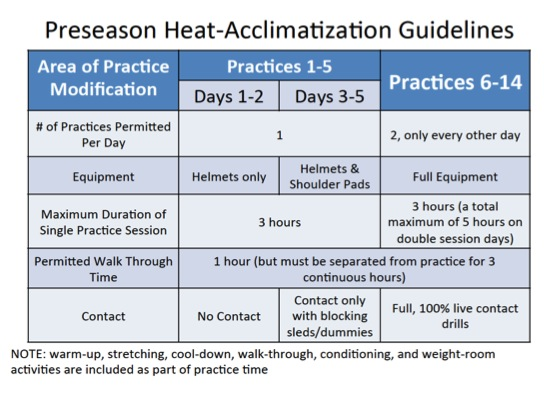 Signs and SymptomsHeat ExhaustionCool, moist skin                             LightheadednessHeavy sweating                             WeaknessHeadache                                       ThirstNausea or vomiting                      IrritabilityDizziness                                         Fast heart beatHeat StrokeTemperature greater than 105°F (40.5°C) Altered consciousness, disorientation or DizzinessHeadacheConfusion or just look “out of it”Nausea or vomitingLoss of muscle function/balanceProfuse sweatingRapid pulseLow blood pressureQuick breathing